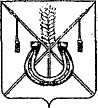 АДМИНИСТРАЦИЯ КОРЕНОВСКОГО ГОРОДСКОГО ПОСЕЛЕНИЯКОРЕНОВСКОГО РАЙОНАПОСТАНОВЛЕНИЕот 30.06.2022   		                                                  			  № 874г. КореновскОб утверждении порядка сообщения представителю нанимателя (работодателю) муниципальным служащим администрацииКореновского городского поселения Кореновского района опрекращении гражданства Российской Федерации, о приобретении гражданства (подданства) иностранного государства и рассмотрения такого сообщенияВ соответствии с Федеральным законом от 30.04.2021 № 116-ФЗ «О внесении изменений в отдельные законодательные акты Российской Федерации», Федеральным законом от 02.03.2007 № 25-ФЗ «О муниципальной службе в Российской Федерации», Законом Краснодарского края                                            от 08 июля 2007 года № 1244-K3 «О муниципальной службе в Краснодарском крае», руководствуясь Уставом Кореновского городского поселения Кореновского района, администрация Кореновского городского поселения Кореновского района постановляю: 1. Утвердить Порядок сообщения представителю нанимателя (работодателю) муниципальным служащим администрации Кореновского городского поселения Кореновского района о прекращении гражданства Российской Федерации, о приобретении гражданства (подданства) иностранного государства и рассмотрения такого сообщения (прилагается). 2. Общему отделу администрации Кореновского городского поселения Кореновского района (Труханова) обнародовать настоящее постановление и разместить его на официальном сайте администрации Кореновского городского поселения Кореновского района в информационно-телекоммуникационной сети «Интернет».3. Контроль за выполнение настоящего постановления возложить на заместителя главы Кореновского городского поселения Кореновского района Т.В. Супрунову.4. Постановление вступает в силу со дня его официального обнародования.ГлаваКореновского городского поселения Кореновского района 					                               М.О. ШутылевПОРЯДОКсообщения представителю нанимателя (работодателю) муниципальным служащим администрации Кореновского городского поселения Кореновского района о прекращении гражданства Российской Федерации, о приобретении гражданства (подданства) иностранного государства и рассмотрения такого сообщенияНастоящий Порядок разработан в соответствии с пунктами 9 и 9.1 части 1 статьи 12 Федерального закона от 02.03.2007 № 25-ФЗ «О муниципальной службе в Российской Федерации» и определяет процедуру сообщения представителю нанимателя (работодателю) муниципальным служащим администрации Кореновского городского поселения Кореновского района (далее – муниципальный служащий):о прекращении гражданства Российской Федерации либо гражданства (подданства) иностранного государства - участника международного договора Российской Федерации, в соответствии с которым иностранный гражданин имеет право находиться на муниципальной службе (далее – прекращение гражданства);о приобретении гражданства (подданства) иностранного государства                    либо получении вида на жительство или иного документа, подтверждающего право на постоянное проживание гражданина на территории иностранного государства (далее – приобретение гражданства) и рассмотрения такого сообщения.2. Муниципальный служащий обязан сообщить представителю нанимателя (работодателю) о прекращении гражданства (о приобретении гражданства) в день, когда муниципальному служащему стало известно об этом, но не позднее пяти рабочих дней со дня прекращения гражданства (со дня приобретения гражданства) в письменном виде согласно приложению 1 к настоящему Порядку (далее – сообщение).3. В случае если о прекращении гражданства (о приобретении гражданства) муниципальному служащему стало известно в период нахождения муниципального служащего в отпуске либо в период его временной нетрудоспособности, допускается незамедлительное направление сообщения представителю нанимателя (работодателю) посредством факсимильной, электронной связи с последующим направлением сообщения в соответствии с настоящим Порядком представителю нанимателя (работодателю) в течение первого рабочего дня после окончания отпуска, командировки или периода временной нетрудоспособности соответственно.4. В сообщении указываются:фамилия, имя, отчество (последнее – при наличии) муниципального служащего, направившего сообщение, замещаемая им должность муниципальной службы;наименование государства, в котором прекращено гражданство (подданство) (Российской Федерации либо иностранного государства - участника международного договора, в соответствии с которым иностранный гражданин имеет право находиться на муниципальной службе), дата прекращения гражданства – в случае прекращения гражданства                          (подданства);наименование иностранного государства, в котором приобретено гражданство (подданство) либо получен вид на жительство или иной документ, подтверждающий право на постоянное проживание гражданина на территории иностранного государства, дата приобретения гражданства либо права на постоянное проживание гражданина на территории иностранного государства – в случае приобретения гражданства (подданства) либо получения вида на жительство или иного документа, подтверждающего право на постоянное проживание гражданина на территории иностранного государства;дата составления сообщения и подпись муниципального служащего.К сообщению прилагаются подтверждающие документы (копии).5. Муниципальный служащий представляет сообщение в организационно-кадровый отдел администрации Кореновского городского поселения Кореновского района (далее – Отдел) для регистрации и подготовки мотивированного заключения.	6. Сообщение подлежит регистрации в день его поступления в Отдел в журнале регистрации, который ведется по форме согласно приложению 2 к настоящему Порядку (далее - журнал). В случае поступления сообщения в Отдел в выходные или праздничные дни, оно подлежит регистрации в журнале в первый рабочий день, следующий за выходными или праздничными днями.	7.  В ходе предварительного рассмотрения сообщения должностные лица Отдела имеют право проводить собеседование с муниципальным служащим, направившим сообщение, получать от него в установленном порядке письменные пояснения по изложенным в сообщении обстоятельствам.По результатам предварительного рассмотрения сообщения, подготавливается мотивированное заключение, которое подписывается начальником Отдела либо лицом, исполняющим его обязанности в соответствии с Положением об организационно-кадровом отделе администрации Кореновского городского поселения Кореновского района.	8. Мотивированное заключение, предусмотренное пунктом 7 настоящего Порядка, должно содержать:	информацию, изложенную в сообщении;	информацию, полученную от муниципального служащего, направившего сообщение;	мотивированный вывод по результатам предварительного рассмотрения сообщения о наличии либо отсутствии выявленных при рассмотрении нарушений требований Федерального закона от 02.03.2007 № 25-ФЗ «О муниципальной службе в Российской Федерации при прохождении муниципальной службы и предложение для принятия решения в соответствии с законодательством Российской Федерации.9. Сообщение, подтверждающие документы (копии), мотивированное заключение и материалы, полученные в ходе предварительного рассмотрения сообщения, в течение трех рабочих дней со дня регистрации сообщения направляются Отделом главе Кореновского городского поселения Кореновского района или лицу, исполняющему его обязанности (далее – глава Кореновского городского поселения Кореновского района).10. Глава Кореновского городского поселения Кореновского района не позднее семи рабочих дней со дня регистрации сообщения принимает решение об освобождении от замещаемой должности муниципальной службы и увольнении муниципального служащего в соответствии с законодательством Российской Федерации, если иное не предусмотрено законодательством Российской Федерации.11. Сообщение с резолюцией главы Кореновского городского поселения Кореновского района, подтверждающие документы (копии), мотивированное заключение и материалы, полученные в ходе предварительного рассмотрения сообщения, направляются в Отдел в течение одного рабочего дня со дня принятия решения главой Кореновского городского поселения Кореновского района для реализации в соответствии с трудовым законодательством и законодательством о муниципальной службе.Сведения о принятом решении, предусмотренное пунктом                                                 10 настоящего Порядка, с указанием даты решения должностным                                    лицом Отдела записываются в журнал в течение двух рабочих дней со дня принятия решения.12. Копия сообщения с резолюцией главы Кореновского городского поселения Кореновского района выдается муниципальному служащему, направившему сообщение, в течение двух рабочих дней со дня принятия главой Кореновского городского поселения Кореновского района решения, указанного в пункте 10 настоящего Порядка, лично специалистом Отдела под подпись.13. Трудовой договор расторгается, муниципальный служащий освобождается от замещаемой должности муниципальной службы и увольняется с муниципальной службы в день поступления в Отдел сообщения с соответствующей резолюцией главы Кореновского городского поселения Кореновского района.14. Сообщение с резолюцией главы Кореновского городского                      поселения Кореновского района, подтверждающие документы (копии), мотивированное заключение и материалы, полученные в ходе                  предварительного рассмотрения сообщения, приобщаются к личному делу муниципального служащего.Заместитель главы Кореновского городского поселенияКореновского района, исполняющий обязанности начальникаорганизационно-кадрового отделаадминистрации Кореновского городского поселения 	района                                                              Т.В. Супрунова          ПРИЛОЖЕНИЕ № 1к Порядку сообщения представителю нанимателя (работодателю) муниципальным служащим администрации Кореновского городского поселения Кореновского района о прекращении гражданства Российской Федерации, о приобретении гражданства (подданства) иностранного государства и рассмотрения такого сообщенияГлаве Кореновского городского поселения Кореновского района______________________________________(Ф.И.О.)______________________________________от____________________________________(фамилия, имя, отчество (последнее – при наличии) муниципального служащего)______________________________________(замещаемая должность)____________________________________________________________________________СООБЩЕНИЕмуниципального служащего администрации Кореновского городского поселения Кореновского района о прекращении гражданства Российской, о приобретении гражданства (подданства) иностранного государства Я, _________________________________________________________________________,                (фамилия, имя, отчество (последнее – при наличии) муниципального служащего)замещающий должность муниципальной службы__________________________________________________________________________________________________________________________,соответствии с пунктами 9 и 9.1 части 1 статьи 12 Федерального закона от 02.03.2007 г. № 25-ФЗ «О муниципальной службе в Российской Федерации» сообщаю: __________________________________________________________________________________указать:- о прекращении гражданства Российской Федерации либо гражданства (подданства) иностранного государства - участника международного договора Российской Федерации, в соответствии с которым иностранный гражданин имеет право находиться на муниципальной службе; дата прекращения гражданства;- о приобретении гражданства (подданства) иностранного государства либо о получении вида на жительство или иного документа, подтверждающего право на постоянное проживание гражданина на территории иностранного государства; дата приобретении гражданства.Достоверность сведений, изложенных в настоящем сообщении, подтверждаю.К сообщению прилагаю следующие документы, подтверждающие прекращение гражданства Российской Федерации/приобретение гражданства (подданства) иностранного государства.1._______________________________________________________________________________________________________________________________________________________.«___»___________20___г.        _________________________________________________________                                                                          (подпись)      (расшифровка подписи)Заместитель главы Кореновского городского поселенияКореновского района, исполняющий обязанности начальникаорганизационно-кадрового отделаадминистрации Кореновского городского поселения 	                                                                      Т.В. СупруноваПРИЛОЖЕНИЕ № 2к Порядку сообщения представителю нанимателя (работодателю) муниципальным служащим администрации Кореновского городского поселения Кореновского района о прекращении гражданства Российской Федерации, о приобретении гражданства (подданства) иностранного государства и рассмотрения такого сообщенияЖурналрегистрации сообщений представителю нанимателя (работодателю) муниципальным служащим администрации Кореновского городского поселения Кореновского района о прекращении гражданства Российской Федерации, о приобретении гражданства (подданства) иностранного государства Начат_____________.Окончен___________.Заместитель главы Кореновского городского поселенияКореновского района, исполняющий обязанности начальникаорганизационно-кадрового отделаадминистрации Кореновского городского поселения 	                                                                      Т.В. СупруноваПРИЛОЖЕНИЕУТВЕРЖДЕНпостановлением администрацииКореновского городского поселения Кореновского района от 30.06.2022 № 874№п/пДата регистрации сообщения Фамилия, инициалы, должность муниципального служащего, подавшего сообщениеКраткое изложение содержания сообщенияФамилия, инициалы, должность муниципального служащего, принявшего сообщение Подпись лица, принявшего сообщениеПринятое решение по результатам рассмотрения сообщения1234567